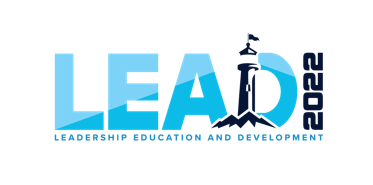 EGIA LEAD2022 LIVE VIRTUAL CONFERENCEBECOMING YOUR BEST GLOBAL LEADERSHIP-Steven R. Shallenberger, FounderNational Best-Selling Author of:  Becoming Your Best, The 12 Principles of Highly Successful LeadersBecomingyourbest.comNAME: _____________________________The 5 Most Important Things A Leader Can Do!Provide ___________ Leadership. Provide ___________ Leadership.Provide Leadership on How To ___ ___ ____ ____. Provide the Leadership for a _______ & __________ Work Environment. Provide for a Culture of ____ ____ ____. Built on the foundation of Becoming Your Best, the 12 Principles of Highly Successful Leaders.Your Strategic Plan and Rhythm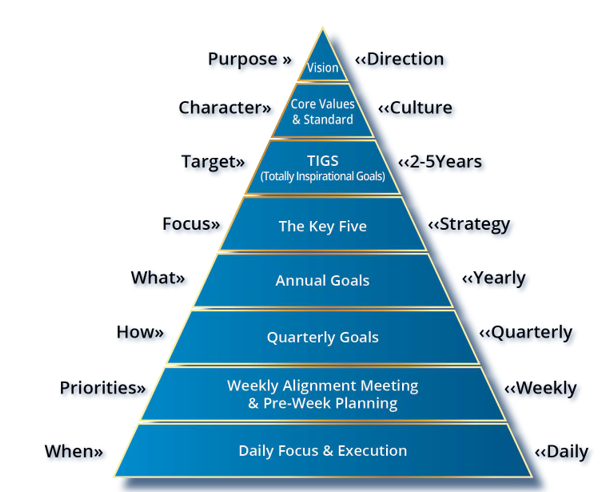 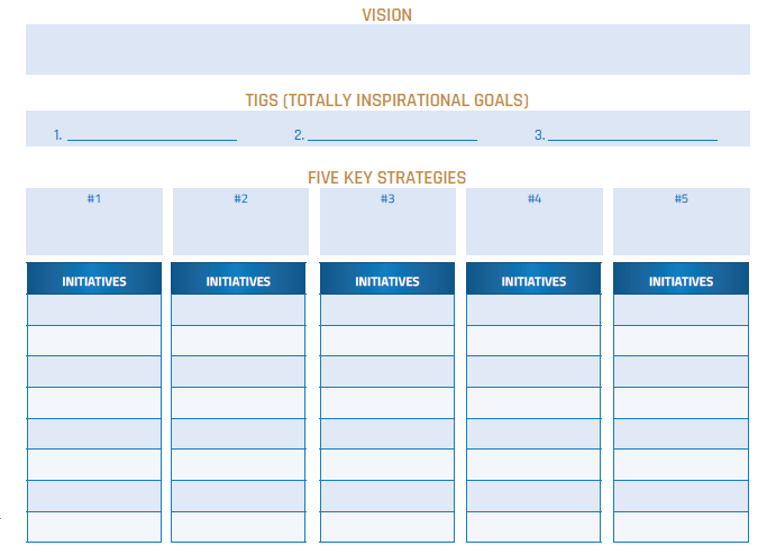 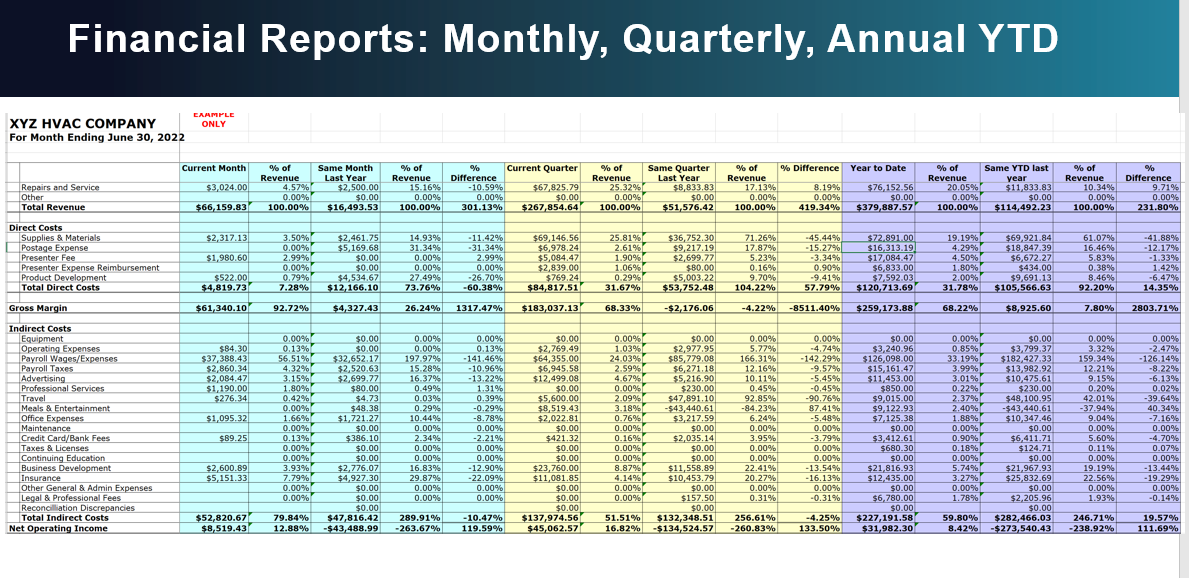 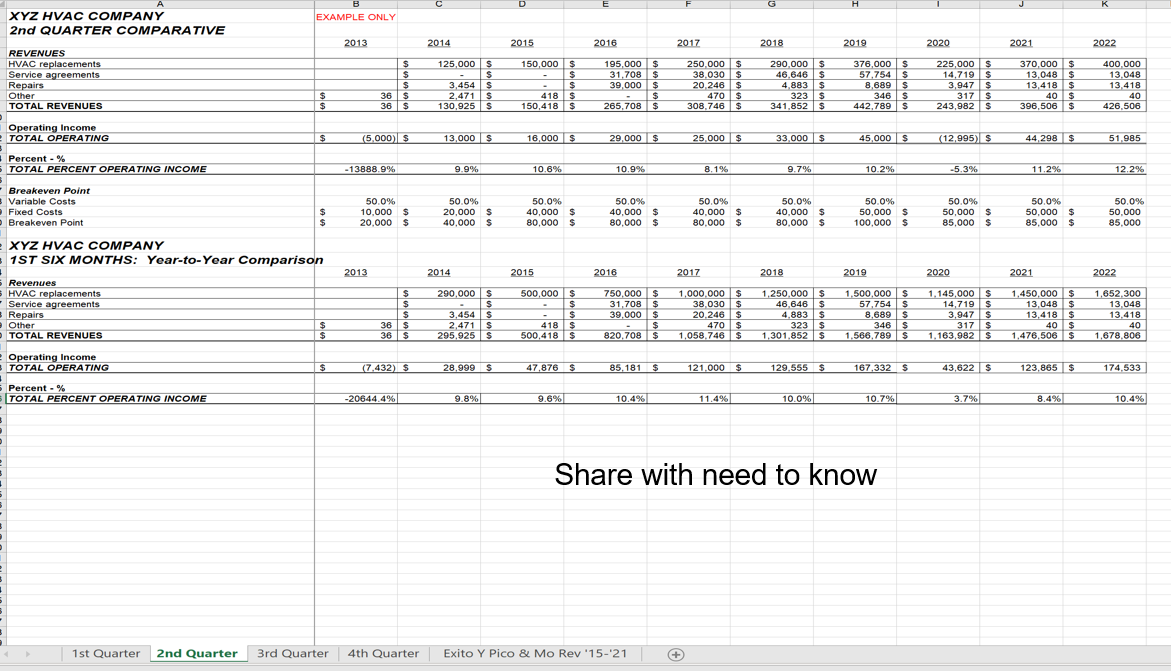 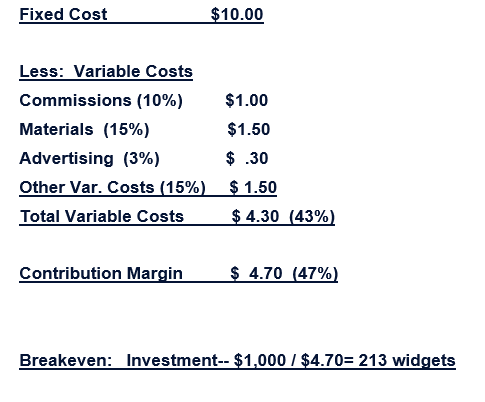 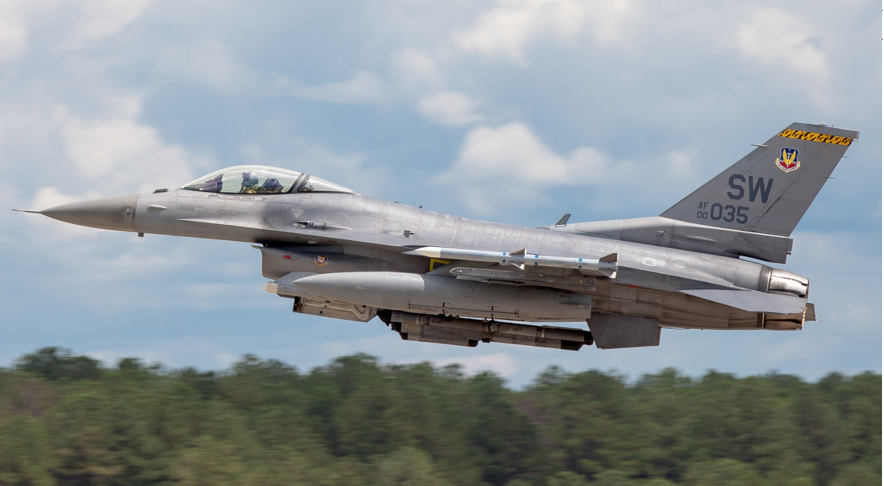 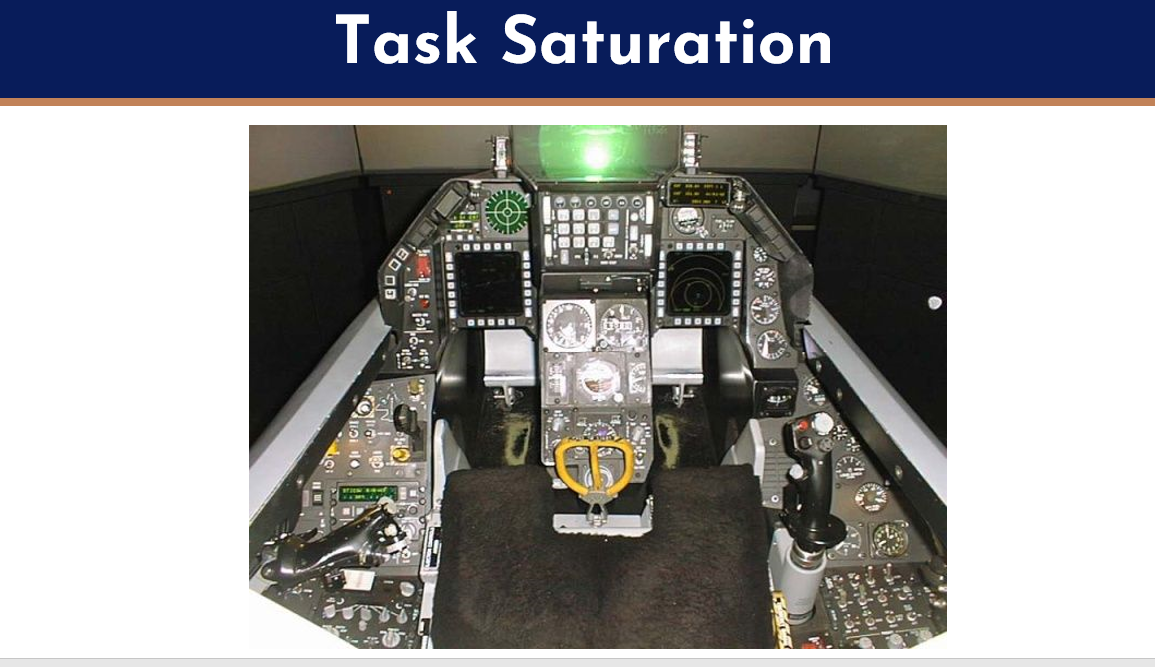 The Big Three High-Performance HabitsHabit #1: Personal Vision (one time).Habit #2: Roles and Goals® (yearly).Habit #3: Pre-Week Planning®(weekly).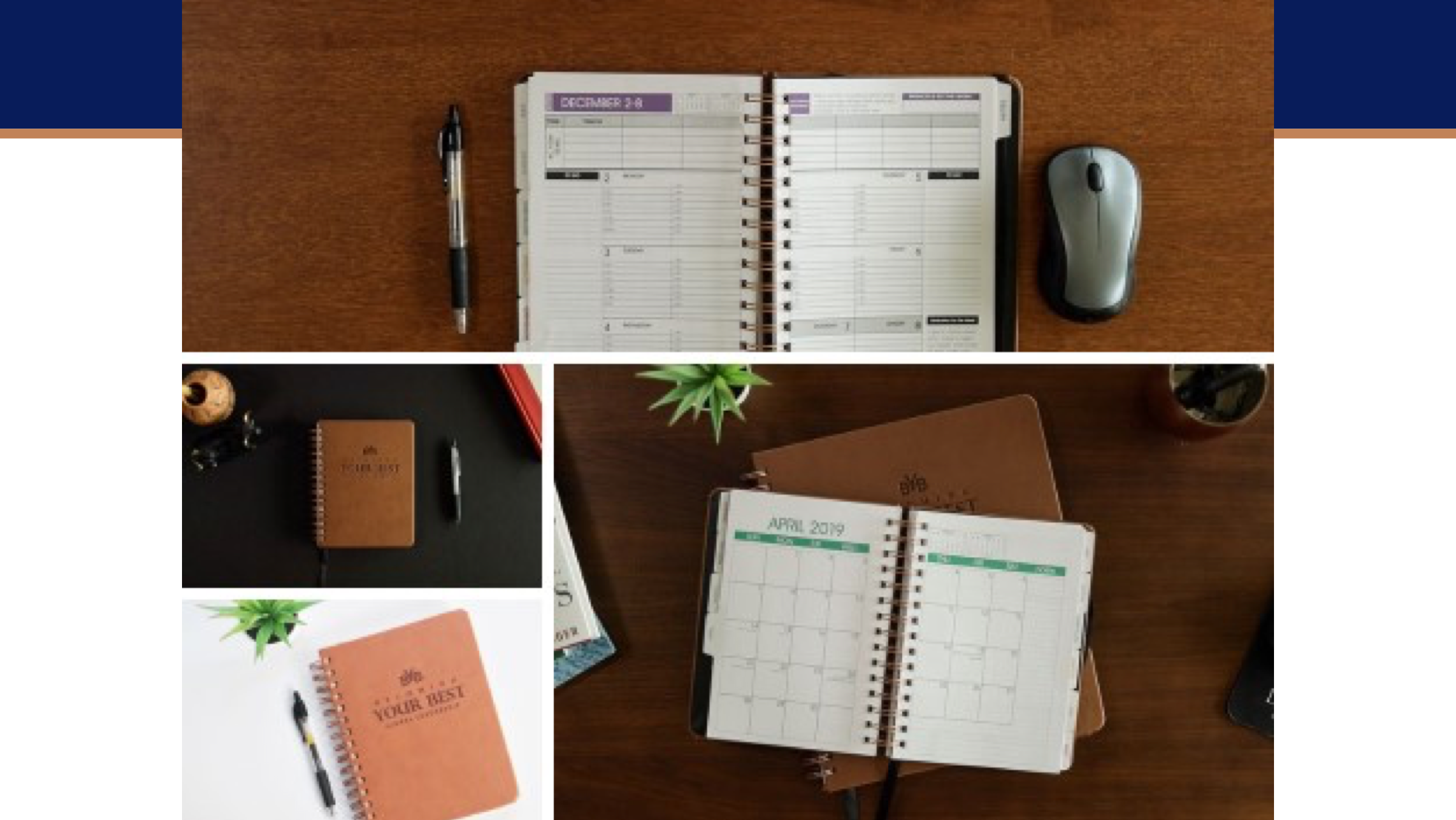 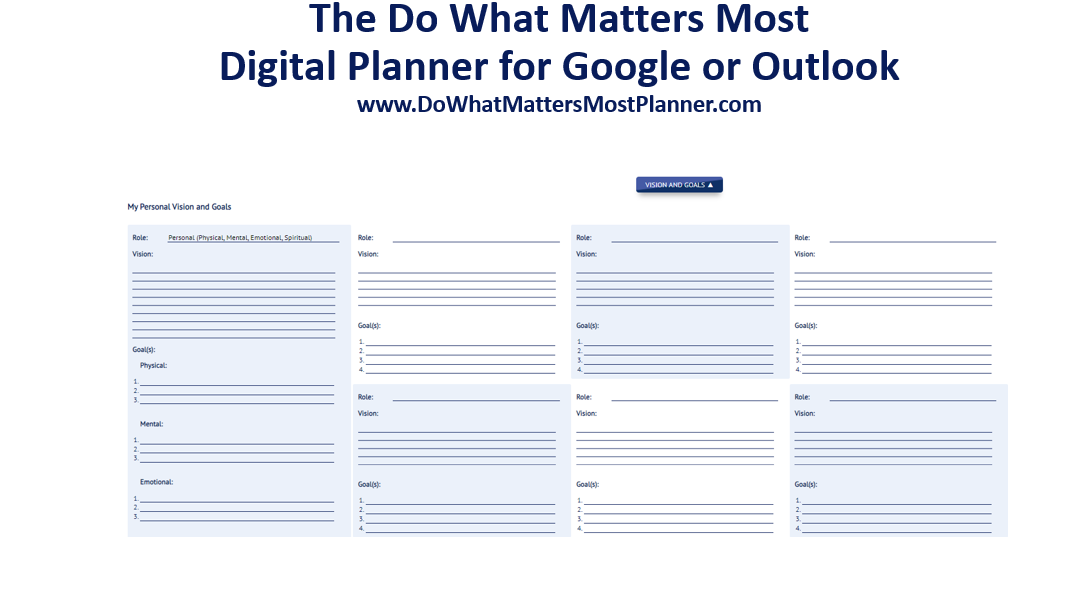 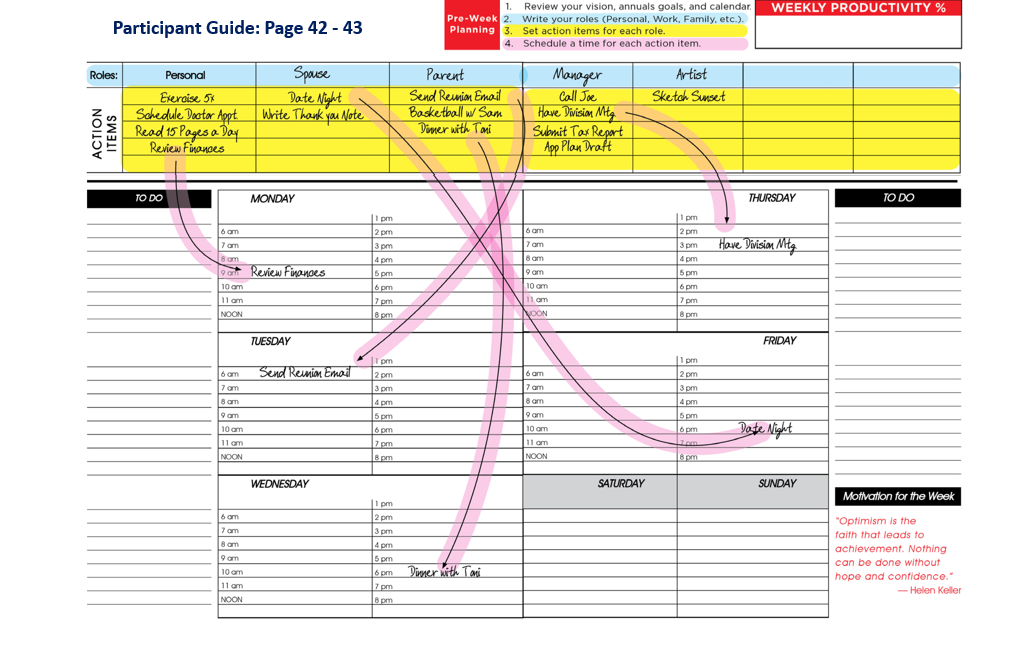 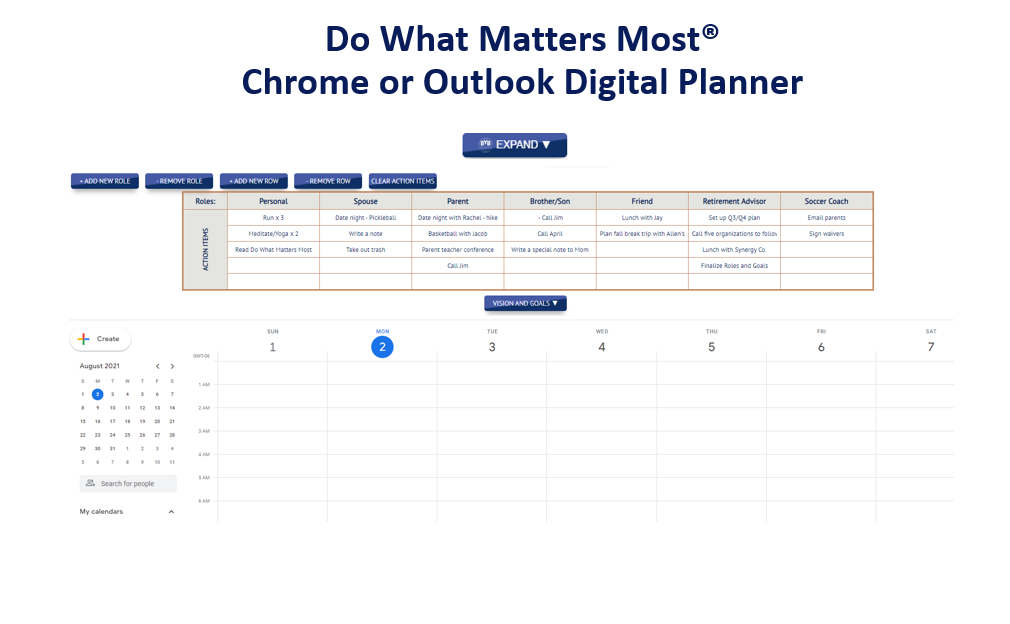 What is your 5,000 shots made goal? A thing you can do that leads to extraordinary results?Professional/Work: ____________________________.Personal: ___________________________________.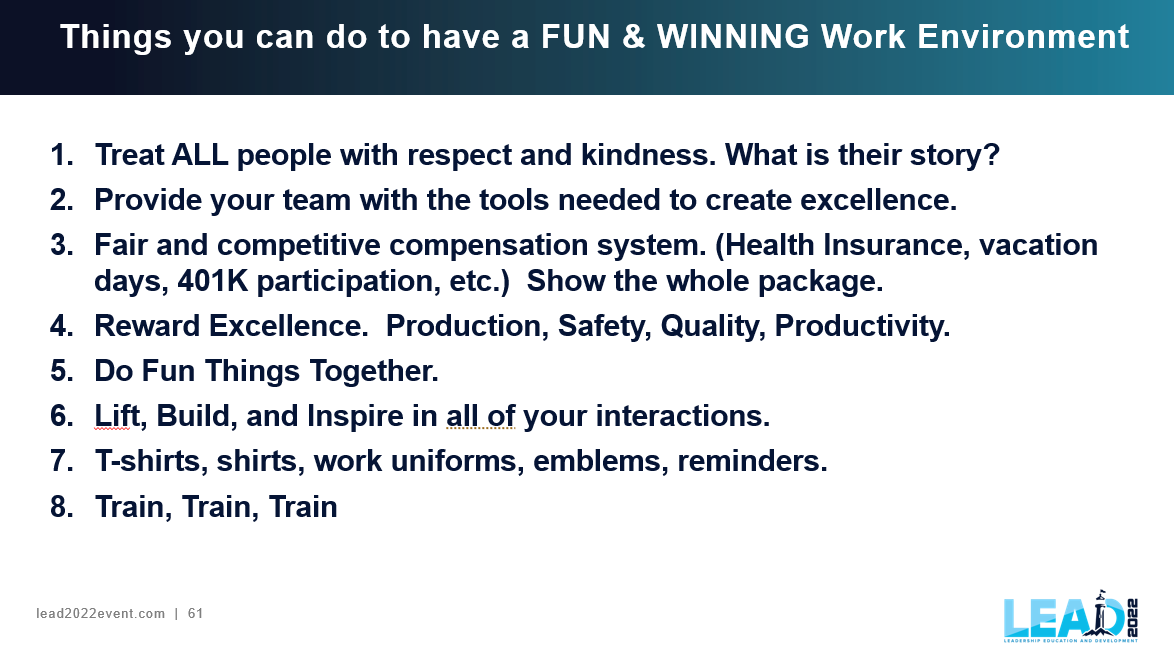 “You will have successes, however, when you have challengesYou will want to fail forward and upward creating TRIUMPHS (excellence) over and over. “Steve Shallenberger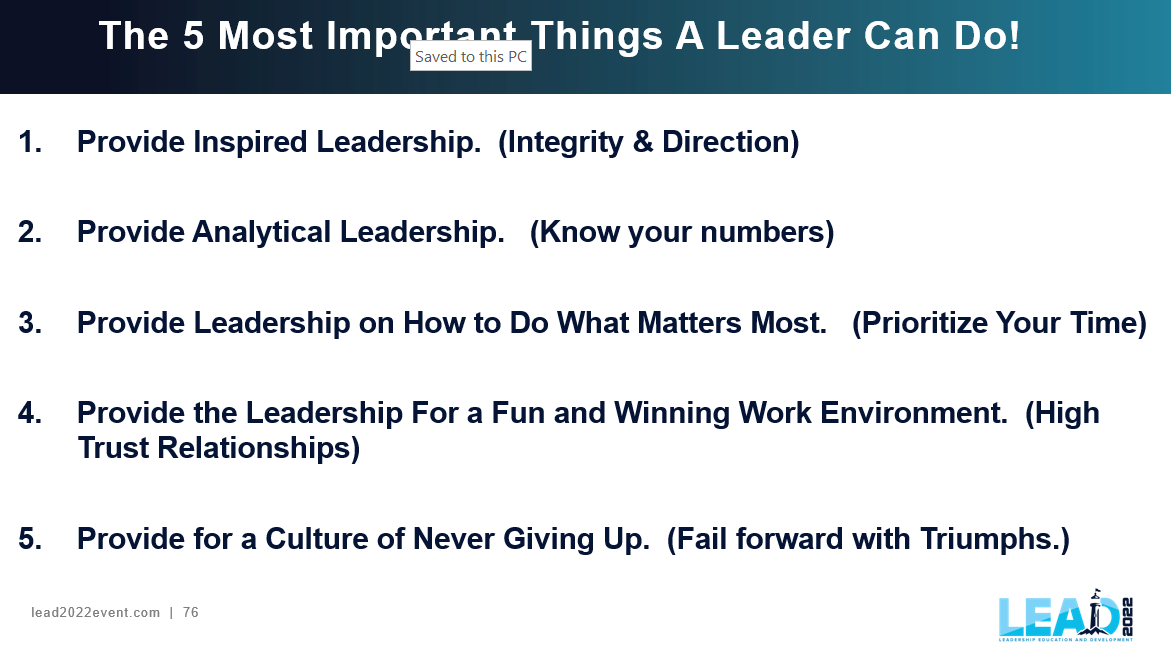 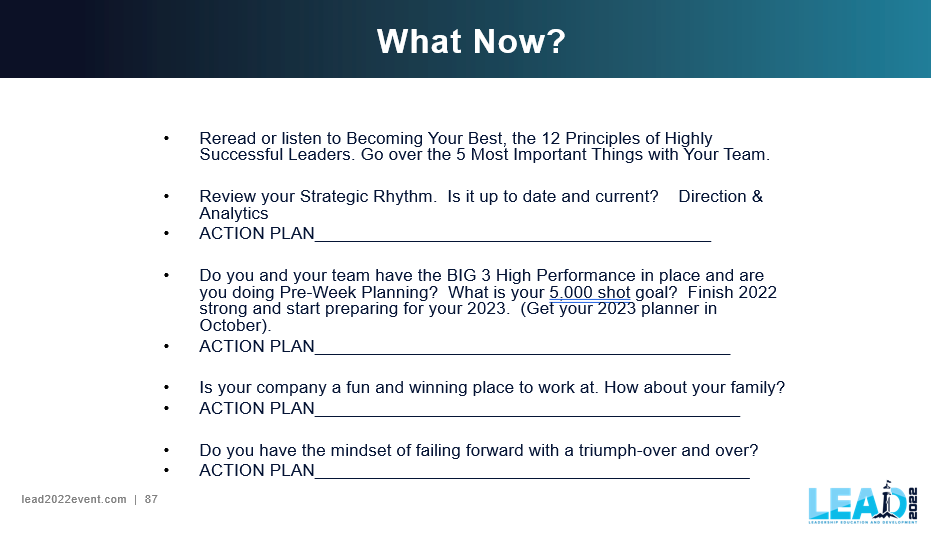 